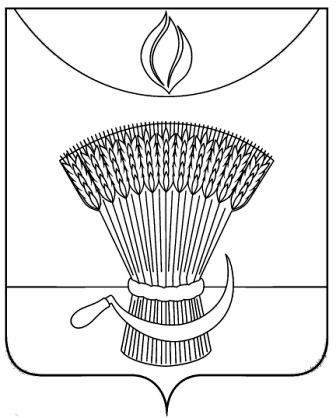 АДМИНИСТРАЦИЯ ГАВРИЛОВСКОГО РАЙОНАОТДЕЛ ОБРАЗОВАНИЯПриказ23.08.2021                        	с. Гавриловка 2-я                       № 153О проведении профилактической акции «Внимание - дети!»Во исполнение письма управления образования и науки Тамбовской области №1.06-10/3844 от 23.08.2021, в  целях профилактики  детского  и подросткового дорожно-транспортного травматизма, восстановления у данных категорий участников движения навыков, связанных с безопасным поведением на улицах и дорогах, адаптации детей и подростков к транспортной среде в местах постоянного проживания, ПРИКАЗЫВАЮ:1.провести в период с 23 августа по 10 сентября текущего года  на территории Гавриловского района профилактическую акцию «Внимание - дети!»;2.Директору МБОУ 2-Гавриловской сош А.А. Филимонову:2.1.организовать  проведение в образовательных организациях мероприятий с детьми (конкурсов, викторин и др.), направленных на пропаганду соблюдения Правил дорожного движения, воспитание навыков безопасного поведения на улицах и дорогах;2.2.провести профилактические мероприятия по безопасности дорожного движения в рамках «Дня знаний»;2.3. провести общешкольные родительские собрания, с участием сотрудников ГИБДД, на которых особое внимание уделить обеспечению безопасного поведения детей на дорогах, использованию световозвращающих элементов, ограничению доступа к эксплуатации детьми и подростками вело и мототехники, с разъяснением возможных правовых последствий за неисполнение обязанностей по содержанию и воспитанию детей;2.4. в рамках проведения профилактических мероприятий, проводить беседы с родителями-водителями по вопросу  обязательного применения при перевозке детей ремней безопасности и детских удерживающих устройств; 2.5.в целях привлечения внимания общественности к проблеме обеспечения дорожной безопасности детей, организовать распространение печатной продукции (буклеты, листовки, памятки), использовать возможности трансляции социальной рекламы на сайтах общеобразовательных организаций;2.6.провести профилактические и разъяснительные беседы в образовательных организациях по вопросам предупреждения детского дорожно-транспортного травматизма и правилах поведения детей в экстремальных ситуациях; 2.7.привлечь к вопросам пропаганды безопасности дорожного движения молодёжные, студенческие, волонтерские организации и объединения ЮИД;  3.Заведующей детским садом «Солнышко»  Н.Н. Желудковой:  3.1.провести в МБДОУ детский сад «Солнышко»  занятия, тематические викторины, конкурсы и соревнования для закрепления навыков безопасного поведения детей   на дорогах;  3.2.провести родительские собрания,  на которых особое внимание уделить вопросам обеспечения безопасного поведения детей на дорогах, включая беседы с родителями-водителями о необходимости применения ремней безопасности и детских удерживающих устройств при перевозке детей;4. Информацию о проделанной работе предоставить в отдел образования администрации района в по  электронной почте согласно приложению  до 13.09.2021г.5. Контроль за исполнением настоящего приказа оставляю за собой.Начальник отдела образования                                           Н.Н. Кузенковаадминистрации районаПриложение Наименование ООКоличество профилактических мероприятий по ДДТТ (лекции, беседы, классные часы, конкурсы, викторины, инструктажи и др. Краткое описание мероприятия.)Количество несовершеннолетних, принявших участие в профилактических мероприятияхКоличество родительских собранийКоличество родителей, принявших участие в профилактических мероприятияхКоличество материалов   СМИ по профилактике ДДТТ (краткое описание)